t 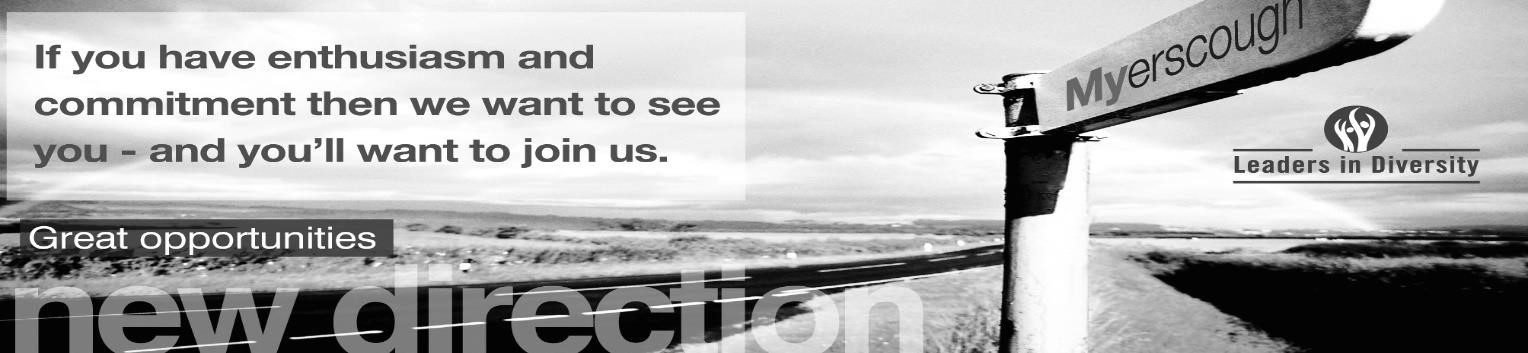 JOB PROFILE  Variation to this Job Profile This job profile is provided to help applicants understand and appreciate the general duties and responsibilities of their post and the role they are to play at Myerscough College.  The duties and responsibilities highlighted in this Job Profile are indicative and may vary over time.  Post holders are expected to undertake other duties and responsibilities relevant to the nature, level, and scope of the post and the salary has been established on this basis. Location of work You will be based at the Preston Campus. You may be required to work at or from any building, location, or premises of Myerscough College, and any other establishment where Myerscough College conducts its business. You may also be required to work from home. ROLE SPECIFICATION KEY TERMS AND CONDITIONS The appointment is subject to the receipt of satisfactory references, medical clearance and Disclosure & Barring Service check/ISA (if applicable)Occupational Sick pay is not paid during the first four months of service and thereafter is subject to the College’s Sick Pay SchemeShould your application be successful you will be sent further details via email from eSafeguarding. They are the Registered Umbrella Body we have chosen to complete the Disclosure and Barring Service (DBS) process on your behalf. Please note that all new employees of the College will be required to pay for their DBS check via eSafeguarding at the time of application (at present £40.00 for an enhanced level check). DBS UPDATE SERVICEDEPARTMENT: Student Support and Welfare POST TITLE: Residential Support Officer – Fixed term SALARY:  £ 18,015 - £19,240 per annum pro ratarelating to qualifications and experienceHOURS OF WORK: Average 37 hrs per weekWORKING PATTERN:  Term time only 1 post Fixed term for 6 months.7 day rota shifts systemThis post will require weekend working.Shifts will range from approx. 8.30am – 1.00amREPORTS TO: Residential Support ManagerRESPONSIBLE FOR: N/AKey Purpose of Post:At the heart of our ethos is to provide an outstanding student experience, in a safe and inclusive environment. You will support the delivery and further development of a high quality, evidence based, professional and pro-active residential support service.You will be working on a shift system over 7 days including days, late evenings and weekends.You will be a team member of Residential Support Team that ensures that all residential students have access to and receive appropriate support, have the opportunity to succeed in their studies, develop their personal development and fully participate in the broader student experience.You will be highly visible in the Residential Village and promote and implement the residential rules and regulations, the student charter and the positive behaviour management process to support positive student behaviour management.The role includes supporting the personal development provision for all residential students ensuring students fully participate in their studies, develop skills for work and life and have access to a vibrant and educational and residential environment to promote a positive experience.To provide effective safeguarding and support to all Residential students and encourage students to participate fully in all College activities. To maintain a welcoming, healthy and safe College environment, by promoting a positive high-quality student experience, upholding College regulations and Codes of Practice, maintaining all National Minimum Standards with high quality care as part of the Social Care Common Inspection Framework. You will provide direct care and support to all residential students, promoting and delivering a range of interventions and activities and provide a focussed support programme for an identified caseload of students and Residential Halls. The post holder will work over a 7 day period. This is in accordance with the rota, agreed with line manager.Main Responsibilities of Post:  You will provide a high level of presence within all residential areas enabling students or visitors to make contact for any reason and be responsible for delegated tasks and caseload of students and Halls of residence.You will take responsibility for residential student support and welfare providing support interventions including mental health support and safeguarding and referring any student who requires specialist support, advice, help or guidance, liaising with all students and their parents or guardians as necessary and ensuring all records are kept on Pro Monitor and any other record management and reporting systems. You will deliver a tutorial programme, carrying out individual reviews as part of the students’ individual learning plan with an identified caseload of student, monitoring their progress and development, ensuring that the student’s journey is recorded on Pro Monitor and any concerns reported.You will be responsible for the implementation and regular reviews alongside the team coordinator and manager for individual support plans including health and or care plans, risk assessment including safeguarding risk assessments. You will maintain discipline and participate as required in disciplinary investigation in accordance with the College Positive Behaviour Management Policy and Student Charter, providing supportive student interventions and liaison with college teams, parents and carers.You will work in collaboration with the Safeguarding team implementing assessment, support and referrals in line with College policies and procedures. You will be expected to maintain contemporaneous records of any interventions, discipline, behaviour, health, safety or other relevant incidents, using the appropriate policies and procedures.You will deliver a programme of positive activities to support student personal development and enhance the student experience. This may involve both on and off site activities.You will find ways to actively seek student voice and engagement to gather views and feedback providing ways to improve provision and experience and enhance student involvement.You will be aware of the National Minimum Standards & Social care common inspection framework for under 18 students and ensure, as a College, they are adhered to and be part of the continual development of the provision as a result of area self-assessment, student feedback sought where necessary.You will be a College first aider and supervise and/or react to any medical problems and ensure that students receive necessary first aid in an emergency in accordance with College policy.You will ensure that under 18 year old students are in their rooms by 23:15 hours and that the under 18 signing out system is upheld and run effectively in accordance with College procedures.You will be responsible for keys and alarms in relation to the halls of residence and ensure all residential buildings are secure at all times.You will regularly assist in fire drills and evacuations and other delegated health and safety compliance checking, recording and reporting.You will commit to attending staff meetings which may be out of your duty hours.You will commit to your continuing professional development.You will actively participate in your regular reviews with the Residential Support Manager.You will provide support and supervision as required for any Student Wardens when on duty. Important Requirements & Expectations:You role model and promote the College values: Learning - Our delivery will be high quality and innovative with students at the heart of decision making.  People - We will enable staff and students to fulfil their potential whilst promoting resilience, leadership, accountability and teamwork.  Sustainability - We will provide a happy, healthy, safe, supportive and sustainable environment in which to live, work and study.  FREDIE - We will advance FREDIE:  Fairness, respect, equality, diversity, inclusion, engagement in all we do. Promote College sustainability policies and strategies by personal commitment and leading by example and complying with all quality and environmental standards and expectations. This includes active involvement in carbon reduction, embedding of carbon reduction practices (lights off, heating down etc.) and being vigilant in relation to the College’s approach to Reduce, Reuse and Recycle ethos.Actively participate in the Annual Review and Development process in line with individual needs and College strategic plan priorities. Agree objectives with the Line Manager and ensure they are achieved.Be responsible for promoting and safeguarding the welfare of children, young people and vulnerable adults at all times in line with the College’s own Safeguarding Policy and practices.Be thoroughly aware of College Health and Safety policies and procedures, attend mandatory health and safety training appropriate to the role and ensure the full implementation of College policies, procedures across all areas of responsibility. Ensure that employees within line management are also compliant with the policies, procedures and training requirements including reporting and recording all accidents and near misses. Ensure full adherence to and implementation of the Data Protection Act 1998, the General Data Protection Regulations 25 May 2018 and the College Data Protection Policy and Procedure and ensure that employees within their responsibility.Any other duties that may reasonably be required by Line Management and the Chief Executive & Principal.Knowledge:  Essential/ Desirable Assessment Method An understanding of effective personal development, support, safeguarding and wellbeing promotion strategies and policies within an institutional context including experience of delivering support and health and wellbeing strategies. Knowledge and experience of effective models of service delivery including safeguarding and health and safety, legislative requirements, national minimum standards and social care common inspection framework and appropriate codes of practice. EssentialDesirableA/ IA/ IExperience:  Essential/ Desirable Assessment Method Experience of and delivery of the provision of welfare services including support for people at risk to themselves or others.DesirableA / I Qualification:Essential/ Desirable Assessment Method Residential Support Qualification / Health / social care qualifications at Level 3 or above, or equivalent or willingness to work towards and achieve within the first 2 years of employment. DesirableA/ IFirst Aid certificate or willingness to work towards within the first 6 months of employment.EssentialA/ IEnglish at level 2 or equivalent with a good command of the English languageEssentialA/ IYouth work qualifications or experience.Desirable A/ IPrevious health, support or safeguarding experience. DesirableA/ IMental health support experience or qualifications. DesirableA/ IMathematics at level 2 or equivalent.DesirableSkills & Ability: Essential/ Desirable Assessment Method Empathy with people of all ages EssentialA /IEmpathy with the needs of young people  EssentialA /ICoaching, sporting or drama skillsAbility to remain calm under pressure.Desirable EssentialA / IA / ICommunication & Characteristics   Essential/ Desirable Assessment Method Good verbal, presentation and written communication skills and operational knowledge of MS Office. Excellent interpersonal communication skills EssentialEssentialA / IA / IBehaviour & Personal Characteristics   Essential/ Desirable Assessment Method Presentable and professional appearance  Essential IAbility to work as part of a team and independentlyEssentialA /IAppropriate level of physical and mental fitness EssentialAAbility to work towards quality standards EssentialA / IApproachable  and person centredEssentialIAn understanding of health and safety requirements of a working environment  EssentialA /IKnowledge and understanding of safeguarding and its importance within the College   EssentialA /IAn understanding of the FREDIE (Equality, Diversity and Inclusion) Principles within an educational context  EssentialA /IGood problem solving, able to reach consistent logical decisions  EssentialA /IAbility to work flexibly - must be prepared to work at nights and weekends EssentialICurrent driving licence  DRIVING MINIBUSDesirable AJOB TITLE AREA OF WORK Residential Support Officer – Fixed term 6 monthsStudent Support and WelfareSALARY HOURS OF WORK/WORKING PATTERN£ 18,015 - £19,240 per annum, pro rata relating to qualifications and experience To be paid each month, pro-rataAverage 37 hours per week.Shift patterns over 7 days including one weekend in two. Working shifts range from 8.30 – 3.00amTerm time only. ANNUAL LEAVE ENTITLEMENT PENSION26 days holiday pro rata rising to 31 days pro rata following 5 years service plus Bank Holidays pro rata.  Payment for your holiday entitlement will be incorporated into your annual salary. Local Government Pension Scheme  Up to £14,600 pa 5.5% Employee £14,601 to £22,800 pa 5.8% Employee £22,801 to £37,100 pa 6.5% Employee £37,101 to £46,900 pa 6.8% Employee £46,901 to £65,600 pa 8.5% Employee £65,601 to £93,000 pa 9.9% Employee £93,001 to £109,500 pa 10.5% Employee £109,501 to £164,200 pa 11.4% Employee £164,201 or more pa 12.5% Employee 14.2% Employer You will automatically become a member of the LGPSPROBATIONARY PERIOD DRESS CODE A probationary period of nine months applies to new entrants to the College All post holders are expected to be of a professional and presentable appearance REFERENCES / MEDICAL CLEARANCE / DISCLOSURE REFERENCES / MEDICAL CLEARANCE / DISCLOSURE The Disclosure and Barring Service (DBS) update service lets applicants keep their DBS certificates up to date online and allows employers to check a certificate online.The Disclosure and Barring Service (DBS) update service lets applicants keep their DBS certificates up to date online and allows employers to check a certificate online.BENEFITS TO YOUHOW TO REGISTERSaves you time and moneyOne DBS certificate may be all you will ever needTake your DBS certificate from role to role within the same workforceYou are in control of your DBS certificateGet ahead of the rest and apply for jobs DBS pre checkedYou can register online as soon as you have your application reference number. You can ask for the number when you apply for your DBS check.Or you can wait and register with your certificate number when you receive your DBS certificate. If so, you must do so within 30 days of the certificate being issued.To check the progress of your DBS certificate use the DBS tracking service.Registration lasts for 1 year and costs £13 per year (payable by debit or credit card only).You’ll get an ID number with your registration that you need to log on to the service. Make sure you write it down. WHAT YOU GETWHAT YOU GETWhen you join, you’ll get an online account that lets you:Take your certificate from one job to the nextGive employers permission to check your certificate online, and see who has checked itAdd or remove a certificateWhen you join, you’ll get an online account that lets you:Take your certificate from one job to the nextGive employers permission to check your certificate online, and see who has checked itAdd or remove a certificate